Denizli Hakkı Dereköylü Güzel Sanatlar Lisesi Müdürlüğü23 NİSAN RESİM ŞENLİĞİŞartnamesi“23 NİSAN RESİM ŞENLİĞİ” ETKİNLİK GÖREVLİ ÖĞRETMENLERSuluboya Etkinliği – Emel KEYSAN – Semih ATALAY – Emre YILDIMPastel Boya Etkniliği – Hatice ALTIN SELEK – Bahar BİLİCİ ÖZTÜRKKarakalem Etkinliği – Selim CEYLAN – Özgür LEBEOĞLUKil, Üç Boyutlu Malzeme – Pınar BAŞER – Elif KOCAMAN AKGÜL“23 NİSAN RESİM ŞENLİĞİ” ETKİNLİK TAKVİMİİZİNLERİN ALINMASI			: 25 Mart - 29 Mart 2024BAŞVURULAR				: 01 - 18 Nisan 2024GÖRSEL SANATLAR ÖĞRT. TOPLANTISI	: 03 Nisan 2024 (Çevrimiçi Meet üzerinden)BAŞVURULARIN DEĞERLENDİRİLMESİ	: 19 Nisan 2024KATILIMCILARIN İLAN EDİLMESİ		: 19 Nisan 2024 (Okul Web sayfasında)1. GÜN (24 NİSAN 2024) 09.30-10.30 Açılış 10.30-12.00 Resim Çalışma Masaları12.00-12.30 Öğle Yemeği12.30-13.00 Müzik Dinletisi13.00-15.00 Resim Çalışma Masaları15.00-15.30 Kapanış2. GÜN (25 NİSAN 2024)Sergilemeye hak kazanan resimlerin seçilmesiSergi Hazırlık3. GÜN (26 NİSAN 2024)23 Nisan Resim Şenliği SergisiBelge Tören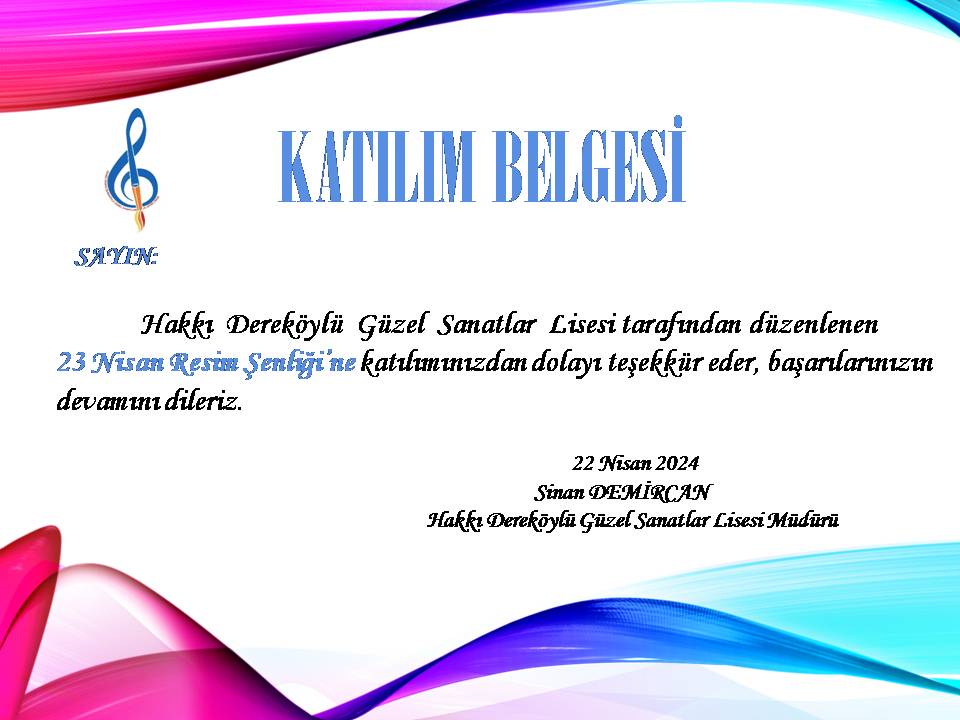 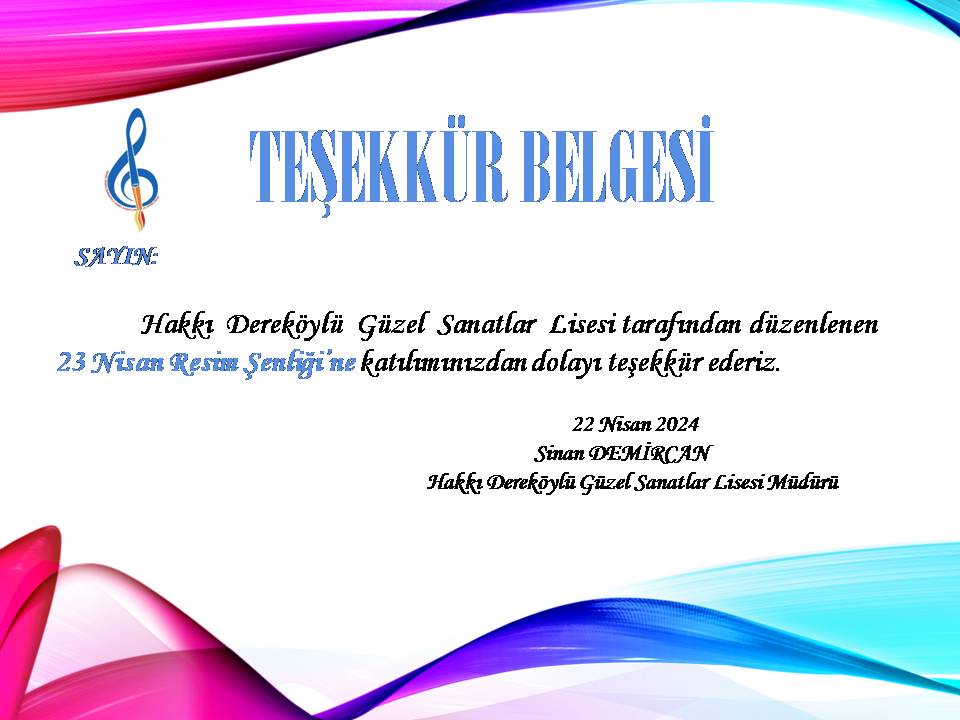 1.Etkinlik TürüŞenlik ve Sergi2.Etkinlik KonusuHakkı Dereköylü Güzel Sanatlar Lisesi olarak ilimizde kültür ve sanatı, yaşamın önemli bir parçası haline getirebilmek, toplumun sosyal ve kültürel yönden gelişmesine, güzel sanatlar eğitimi ve bilincinin yaygınlaştırılmasına önemli katkıda bulunmakla birlikte, sanatsal bir yaşam hedefleyen öğrencilere bakış açısı kazandırmak ve okulumuzu tanıtarak 8.sınıf öğrencilerine ilgi alanlarına yönelik performans sergileme imkanı sunmak.3.Etkinliğin AmacıDenizli  Hakkı Dereköylü Güzel Sanatlar Lisesinin düzenlemiş olduğu 23 Nisan Resim Şenliğinin amacı; Milli Eğitim Bakanlığına bağlı ortaokul 8. sınıf öğrencilerin resim yeteneklerinin keşfedilip desteklenmesi ve okulumuzun tanıtımıdır.4.Etkinliğin Kapsamı ve KatılımcılarDenizli ili genelindekiortaokul 8. sınıf öğrencileriHer okuldan en fazla üç öğrenci katılabilir.5.Davet Edilen Okullar (İl ve İlçe Adıyla BirlikteDenizli ili genelindekitüm resmi ve özel ortaokullar. Denizli il genelindeki tüm Görsel Sanatlar öğretmenleri.Denizli il genelindeki tüm Görsel Sanatlar öğretmenlerinin katılıyla etkinlik hakkında çevrimiçi bilgilendirme toplantısı yapılacaktır. 03.04.2024 Saat 20.306.Danışman Öğretmene İlişkin HususlarEmre YILDIM0 555 299 72977.Genel Katılım Şartları YASAL DAYANAK:6331 sayılı İş Sağlığı ve Güvenliği Kanunu6698 sayılı Kişisel Verilerin Korunması Kanunu.Millî Eğitim Bakanlığı Ortaöğretim Kurumları Yönetmeliği.Millî Eğitim Bakanlığı Okul Aile Birliği Yönetmeliği.Millî Eğitim Bakanlığı Eğitim Kurumları Sosyal Etkinlikler Yönetmeliği.06.07.2019 tarih ve 30823 Sayılı Resmî Gazete ‘de yayınlanan 2019/12 sayılı Bilgi ve İletişim Güvenliği Tedbirleri Genelgesi.Sağlık Bakanlığı COVID-19 Salgın Yönetimi ve Çalışma Rehberi.Eğitim Kurumlarında Hijyen Şartlarının Geliştirilmesi ve Enfeksiyon Önleme Kontrol Kılavuzu’na dayanılarak hazırlanmıştır.HEDEFLER:Bu sosyal etkinlikler ile öğrencilerin;Okula olan aidiyet duygularının güçlendirilmesi,Akademik ve sosyal başarılarının artırılması,Sahip oldukları millî, manevî, ahlaki, insanî ve kültürel değerlerinin geliştirilmesi,Sosyal becerilerinin ve kendilerine olan güven duygusunun geliştirilmesi,Sosyal ve kültürel alanda okullarını temsil etme bilinci kazanmaları,Ders dışı zamanlarını verimli geçirmelerinin sağlanması,Zamanlarını verimli geçirerek uygun olmayan ortamlarda bulunmalarının önlenmesi suretiyle zararlı maddeleri kullanmalarının engellenmesi,Şiddete eğilimli davranışların kontrol altına alınmasının sağlanması,Okula olan ilgilerinin artırılmasını sağlamak yoluyla devamsızlıklarının azaltılması,Kendi yetenek alanlarını keşfetmeleri, bu yeteneklerinin hobi olmaktan öte yaşamlarının bir parçası olmasının sağlanması,Sanatsal alanlarda edindikleri yeni kazanımların yaşamlarına yansıtılması hedeflenmektedir.BAŞVURU BASAMAKLARI Başvurular http://denizligsl.meb.k12.tr adresinde bulunan google form üzerinden onlineyapılacaktır.Google formu doldurmayan öğrencilerin başvuruları geçersiz sayılacaktır.Form veli veya danışman öğretmen gözetiminde  doldurulmalıdır. Ekte yer alan  Veli İzin Belgesi, Açık Rıza Onayı Belgesi ve Taahhütname doldurularak online başvuru formu içindeki alanlar onaylanacaktır. Katılımcılar bu belgeleri  şenlik günü komisyona elden teslim edeceklerdir.Başvuruların etkinlik takvimine göre yapılması gerekmektedir.KATILMA ŞARTLARI“Resim Şenliği” etkinliği için katılımcılardan herhangi bir ücret talep edilmeyecektir.Bu etkinliğeDenizli il sınırlarındaki tüm ortaokul 8. sınıfta aktif öğrenim gören öğrenciler başvurabilir.“23 NİSAN RESİM ŞENLİĞİ” 4 farklı kategoride yapılacaktır. Suluboya EtkinliğiPastel Boya EtkniliğiKarakalem EtkinliğiKil, Üç Boyutlu MalzemeHer katılımcı kendi okul forması ile etkinliğe katılacaktır.Seçilen resimler 25 Nisan tarihinde belirlenecek olup, sergi 26 Nisan tarihinde yapılacak.Katılımcılar, öğrenim gördükleri okul idaresinin onayıyla en az bir gözetmen öğretmen veya velisi ile etkinliğe katılabileceklerdir.Okulumuz, etkinlik kapsamında çekilen görüntü ve fotoğrafları hiçbir izne tabi olmadan sosyal medya hesaplarından yayınlama hakkınasahiptir.Etkinlikle ile ilgili tüm bilgi ve paylaşımlar Hakkı Dereköylü Güzel Sanatlar Lisesinin resmî web sayfası olan http://denizligsl.meb.k12.tr de yeralacaktır.Başvuru yapan tüm katılımcılar şartnamenin hükümlerini kabul etmiş sayılırlar.Etkinliğe katılacak olan engelli bireylerin katılımlarını kolaylaştırmak amacıyla gerekli tedbirleri alarak ilgili kurumlarla işbirliği halinde hareket edilecektir.0 (258) 3735169 numaralı Hakkı Dereköylü GSL telefonundan ayrıntılı bilgilere ulaşılabilinir.Etkinlik  katılımcılarına Hakkı Dereköylü Güzel Sanatlar Lisesi ve Milli Eğitim Müdürlüğü’nce herhangi bir ödeme yapılmaz. Katılımcıların bu ve buna benzer talepleri kabul edilmez.Etkinlikte herhangi bir kategorilendirme ve ödüllendirme yapılmayacaktır. Sadece okulumuz tarafından oluşturulacak komisyon tarafından sergilenecek eserlerin seçimi yapılacaktır.8.Mevzuata UygunlukEtkinlik, Türkiye Cumhuriyeti Anayasasına , Türk Milli Eğitiminin genel ve özel amaçlarına, uluslararasısözleşmelere, politika belgelerine, 24.03.2016 tarihli ve 6698 sayılı Kişisel Verilerin Korunması Kanununa, 20.06.2012 tarihli ve 6331 sayılı İş Sağlığı ve Güvenliği Kanununa, 08.06.2017 tarihli ve 30090 sayılı Resmi Gazete’de yayımlanan Milli Eğitim Bakanlığı Eğitim Kurumları Sosyal Etkinlikler Yönetmeliğine uygun olarak yapılacaktır.9.Ücret Durumu Etkinlik, ticari amaç güdülmeden ve katılımcılardan ücret talep edilmeden düzenlenecektir. Katılımcıların tüm masrafları (yemek, ulaşım, konaklama vb.) kendileri tarafından karşılanacaktır.10.Eğitim ve Öğretim Etkinliğin planlanması, tanıtılması ve uygulanması eğitim ve öğretim aksatılmadan yapılacaktır.11.Gönüllülük Katılım, gönüllülük esasına göre olacaktır.12.Veli Muvafakatı Öğrencilerin katılımlarında velisinin yazılı olarak izni EK-1 formu ile alınacaktır.13.Katılımcılardan İstenenlerÖğrenci velisi tarafından imzalanmış “EK-1, Veli İzin Belgesi”Öğrenci velisi tarafından imzalanmış “EK-2, Açık Rıza Onayı” Katılımcı ve velisi tarafından imzalanmış “EK-3, Katılım Formu ve Taahhütname”(Google form)14.Eserlerin, Başvuru Evraklarının, Nereye ve Nasıl GönderileceğiEtkinliğe başvurular http://denizligsl.meb.k12.tradresinden yapılacaktır. Google form da aynı linkden doldurulacakır.15.EK-1, EK-2 ve EK-3’ün Nereye ve Nasıl GönderileceğiIslak imzalı formların tamamı etkinlik  esnasında elden teslim alınacaktır. 16.İzin Süresi2023-2024 eğitim ve öğretim yılıyla sınırlıdır.17.Pedagojik Esaslara UygunlukMilli Eğitim Bakanlığı Ortaoğretim Kurumları Yönetmeliği’nde belirtildiği üzere öğrencilerin öz güven, öz denetim ve sorumluluk duygularının geliştirilmesini, öğrencilere çalışma ve dayanışma alışkanlığı kazandırmayı, öğrencilere yaratıcı ve eleştirel düşünme becerisi kazandırmayı hedeflemektedir. Bilimsel düşünme becerilerine sahip, öğrenmeyi öğrenen, üretken, bilgiye ulaşabilen, iletişim kurabilen, bilişim teknolojilerini kullanabilen, eğitim sürecine aktif olarak katılan, millî, insanî ve evrensel değerleri benimsemiş öğrenciler olmalarına olanak sağlar.18.Reklam ve Tanıtım Kurum, kuruluş, firma, marka ve kişi reklamını veya tanıtımını ön plana çıkaran ifade ve ögelere yer verilmeyecektir.19. Kişisel VerilerEtkinliğin hiçbir aşamasında, katılımcıların / öğrenci velilerinin açık rıza onayı (EK-2 formu ile istenecektir) alınmadan kişisel verileri istenmeyecektir.Bu kapsamda istenen kişisel veriler, açık rıza onayında belirtilen hususların dışında başka amaçla kullanılmayacak, üçüncü kişilere verilmeyecek ve etkinliğin sona ermesinin ardından resen silinecekir.20. Özel Gereksinimli Etkinliğe Erişimine İlişkin BilgilerEtkinlik engelli bireylere açık olup gerekli destek sağlanacaktır. İhtiyaca göre çözüme gidilecektir. Görme ve işitme engelli öğrencilere farklı uygulamalarla veya danışmanıyla birlikte etkinliğe katılımı sağlanacaktır. Farklı fiziksel engeli bulunan öğrenciler için okulda asansör ve yemekhanede rampa bulunmaktadır.Yüzyüze olarak yapılacak etkinlikte oluşabilecek her türlü güvenlik ve sağlık tedbirleri okul idaresi ve okulumuzda görevli kişiler tarafından alınacaktır. Özel beslenme gereksinimleri bulunan kişiler için bilgileri alınarak onlara uygun menü hazırlanacaktır.Etkinlik süresince sağlık hizmetleri ve sağlık önlemleri sağlanacaktır.Güvenlik tedbirleri alınacaktır.21.Sponsorluk DurumuSponsorluk alınmamıştır. Etkinliğin giderleri Okul Aile Birliği tarafından karşılanacaktır. Okul Aile Birliğinden1000tl. si basım-yayım, 7000 tl. si sanat malzemeleri olmak üzere 8000 tl etkinlik giderleri bütçesi belirlenmiştir.22.Telif HakkıEtkinlikler sonucu ortaya çıkacakçalışmaların telif hakkı eser sahibine ait olup, eser sahibinin izni olmaksızın basılmayacak, yayımlanmayacak, paylaşılmayacak ve sergilenmeyecktir. 23.Etkinlik Tarihi 24-26 Nisan 2024 24.Etkinlik YeriHakkı Dereköylü Güzel Sanatlar Lisesi25.https://ayse.meb.gov.tr Adresine Bilgilerin Girildiği TarihTarih: 01.03.2024Başvuru Numarası:2024030140703745226.Başvuru Başlama Tarihi01.04.2024 00.0127.Başvuru Bitiş Tarihi18.04.2024 23.5928.Başvuru Yerihttp://denizligsl.meb.k12.trlinkinden google form doldurulacaktır.https://forms.gle/yAMY8gszvija1hBn929.Başvuru UsulüÇevrimiçi/Online 30.Sonuçların Açıklanacağı Tarih Etkinliğe katılmaya hak kazanan öğrencilerin başvuru sonuçları 19.04.2024 tarihinde açıklanacaktır.31.Sonuçların Açıklanacağı Yer Başvuru yapanların katılım sonuçları http://denizligsl.meb.k12.tr adresinde yayınlanacaktır.32. Etkinlik Bütçesi ve Bütçe Kaynakları Etkinlik Bütçesi; 8000 TL olup Okul Aile Birliği tarafından karşılanacaktır.Etkinlik, ticari amaç güdülmeden ve katılımcılardan ücret talep edilmedenuapılacağı için katılımcıların tüm masrafları (yemek, ulaşım, konaklama vb.) kendileri tarafından karşılanacaktır.33.İletişim Telefon0 (258) 373516934.İletişim E-Posta Adresi756275@meb.k12.tr35.İletişim AdresiGERZELE MAH. HAKKI DEREKÖYLÜ CAD. NO:40 MERKEZEFENDİ / DENİZLİ36.İnternet Sayfası (varsa)http://denizligsl.meb.k12.tr37.Sosyal Medya Hesabı (varsa)Instagram: @hakkiderekoyluguzelsanatlar/38.Görsel Sanatlar Öğretmenlerine Yönelik Etkinlik Tanıtımı Çevrimiçi Toplantısı Bağlantısıhttps://meet.google.com/ddy-dnkx-vek03.04.2024 Saat 20.3039.KazanımlarKomisyon tarafından resim yeteneği gelişime açık bulunan katılımcılar, Hakkı Dereköylü Güzel Sanatlar Lisesinde açılacak olan ücretsiz yetiştirme kursuna yönlendirilecektir.Tüm öğrencilerekatılım belgesi ve danışman öğretmenlerine teşekkür belgesi verilecektir. Etkinlik yoluyla Hakkı Dereköylü Güzel Sanatlar Lisesi  daha çok sayıda öğrenci ve öğretmen tarafından tanınacaktır.Güçlü kadrosu ve donanımlarıyla ilde tek olan Hakkı Dereköylü Güzel Sanatlar Lisesi  yetenekli öğrencilere  eğitim alma imkanı sunacaktır.40.Değerlendirme Komisyonu/ Etkinlik Sorumlusu ÖğretmenlerSinan Demircan (Okul Müdürü)Zafer Uslu (Müdür Yardımcısı)Emre YILDIMElif KOCAMAN AKGÜLEmel KEYSANÖzgür LEBEOĞLUSelim CEYLANSemih ATALAYHatice ALTIN SELEKPınar BAŞERBahar BİLİCİ ÖZTÜRKEK-1EK-1EK-1EK-1EK-1VELİ İZİN BELGESİVELİ İZİN BELGESİVELİ İZİN BELGESİVELİ İZİN BELGESİVELİ İZİN BELGESİÖĞRENCİNİN ÖĞRENCİNİN ÖĞRENCİNİN ÖĞRENCİNİN ÖĞRENCİNİN Adı ve SoyadıOkuluSınıfı ETKİNLİK DÜZENLEYEN OKULUNETKİNLİK DÜZENLEYEN OKULUNETKİNLİK DÜZENLEYEN OKULUNETKİNLİK DÜZENLEYEN OKULUNETKİNLİK DÜZENLEYEN OKULUNAdıHakkı Dereköylü Güzel Sanatlar LisesiHakkı Dereköylü Güzel Sanatlar LisesiHakkı Dereköylü Güzel Sanatlar LisesiHakkı Dereköylü Güzel Sanatlar LisesiAdresiGerzele Mah. Hakkı Dereköylü cad No.40 Merkezefendi/DenizliGerzele Mah. Hakkı Dereköylü cad No.40 Merkezefendi/DenizliGerzele Mah. Hakkı Dereköylü cad No.40 Merkezefendi/DenizliGerzele Mah. Hakkı Dereköylü cad No.40 Merkezefendi/DenizliİliDenizliİlçesiİlçesiMerkezefendiEtkinlik“23 Nisan Resim şenliği”“23 Nisan Resim şenliği”“23 Nisan Resim şenliği”“23 Nisan Resim şenliği”Tarihi24-26 Nisan 202424-26 Nisan 202424-26 Nisan 202424-26 Nisan 2024Velisi bulunduğum ve yukarıda bilgileri verilen öğrencimin; yukarıda bilgileri verilen okulun düzenlediği etkinliğe katılmasına izin verdiğimi, gönderdiğimiz eserden telif ücreti talebimiz olmayacağını, eserle ilgili tüm yasal sorumluluğun bize ait olacağını kabul ve beyan ediyorum. Velisi bulunduğum ve yukarıda bilgileri verilen öğrencimin; yukarıda bilgileri verilen okulun düzenlediği etkinliğe katılmasına izin verdiğimi, gönderdiğimiz eserden telif ücreti talebimiz olmayacağını, eserle ilgili tüm yasal sorumluluğun bize ait olacağını kabul ve beyan ediyorum. Velisi bulunduğum ve yukarıda bilgileri verilen öğrencimin; yukarıda bilgileri verilen okulun düzenlediği etkinliğe katılmasına izin verdiğimi, gönderdiğimiz eserden telif ücreti talebimiz olmayacağını, eserle ilgili tüm yasal sorumluluğun bize ait olacağını kabul ve beyan ediyorum. Velisi bulunduğum ve yukarıda bilgileri verilen öğrencimin; yukarıda bilgileri verilen okulun düzenlediği etkinliğe katılmasına izin verdiğimi, gönderdiğimiz eserden telif ücreti talebimiz olmayacağını, eserle ilgili tüm yasal sorumluluğun bize ait olacağını kabul ve beyan ediyorum. Velisi bulunduğum ve yukarıda bilgileri verilen öğrencimin; yukarıda bilgileri verilen okulun düzenlediği etkinliğe katılmasına izin verdiğimi, gönderdiğimiz eserden telif ücreti talebimiz olmayacağını, eserle ilgili tüm yasal sorumluluğun bize ait olacağını kabul ve beyan ediyorum. Öğrenci VelisininİLETİŞİM BİLGİLERİ Velisinin (Açık Rıza Onayıyla)Adı ve Soyadı:Cep Telefonu: Adres:E-Posta:Öğrenci VelisininİLETİŞİM BİLGİLERİ Velisinin (Açık Rıza Onayıyla)Adı ve Soyadı:Cep Telefonu: Adres:E-Posta:Öğrenci VelisininİLETİŞİM BİLGİLERİ Velisinin (Açık Rıza Onayıyla)Adı ve Soyadı:Cep Telefonu: Adres:E-Posta:………………..İMZASI………………..İMZASIEK-2EK-2AÇIK RIZA ONAYIAÇIK RIZA ONAYIÖĞRENCİNİN ÖĞRENCİNİN Adı ve Soyadı Okulu SınıfıETKİNLİK DÜZENLEYEN OKULUN ETKİNLİK DÜZENLEYEN OKULUN AdıHakkı Dereköylü Güzel Sanatlar LisesiHakkı Dereköylü Güzel Sanatlar LisesiHakkı Dereköylü Güzel Sanatlar LisesiAdresiGerzele Mah. Hakkı Dereköylü cad No.40 Merkezefendi/DenizliGerzele Mah. Hakkı Dereköylü cad No.40 Merkezefendi/DenizliGerzele Mah. Hakkı Dereköylü cad No.40 Merkezefendi/DenizliİliDenizliİlçesiEtkinlik“23 Nisan Resim Şenliği”“23 Nisan Resim Şenliği”“23 Nisan Resim Şenliği”Tarihi24-26 Nisan 202424-26 Nisan 202424-26 Nisan 2024Yukarıda belirtilen etkinlik çerçevesinde beyan ettiğim bilgilerin doğru olduğunu, etkinliğin açık şartnamesinde belirtilen kaideler çerçevesinde kişisel verilerimin yukarıda adı geçen okul tarafından kullanılmasını, kayıt edilmesini, şahsıma veya velisi bulunduğum kişilere ait kişisel verilerle ilgili yaşanacak bir olumsuzlukla sorumluluğu kabul  ettiğimi, 6698 sayılı Kişisel Verilerin Korunması Kanununun belirlediği hükümler çerçevesinde onaylıyor ve açık bir şekilde kabul ediyorum. Yukarıda belirtilen etkinlik çerçevesinde beyan ettiğim bilgilerin doğru olduğunu, etkinliğin açık şartnamesinde belirtilen kaideler çerçevesinde kişisel verilerimin yukarıda adı geçen okul tarafından kullanılmasını, kayıt edilmesini, şahsıma veya velisi bulunduğum kişilere ait kişisel verilerle ilgili yaşanacak bir olumsuzlukla sorumluluğu kabul  ettiğimi, 6698 sayılı Kişisel Verilerin Korunması Kanununun belirlediği hükümler çerçevesinde onaylıyor ve açık bir şekilde kabul ediyorum. Yukarıda belirtilen etkinlik çerçevesinde beyan ettiğim bilgilerin doğru olduğunu, etkinliğin açık şartnamesinde belirtilen kaideler çerçevesinde kişisel verilerimin yukarıda adı geçen okul tarafından kullanılmasını, kayıt edilmesini, şahsıma veya velisi bulunduğum kişilere ait kişisel verilerle ilgili yaşanacak bir olumsuzlukla sorumluluğu kabul  ettiğimi, 6698 sayılı Kişisel Verilerin Korunması Kanununun belirlediği hükümler çerçevesinde onaylıyor ve açık bir şekilde kabul ediyorum. Yukarıda belirtilen etkinlik çerçevesinde beyan ettiğim bilgilerin doğru olduğunu, etkinliğin açık şartnamesinde belirtilen kaideler çerçevesinde kişisel verilerimin yukarıda adı geçen okul tarafından kullanılmasını, kayıt edilmesini, şahsıma veya velisi bulunduğum kişilere ait kişisel verilerle ilgili yaşanacak bir olumsuzlukla sorumluluğu kabul  ettiğimi, 6698 sayılı Kişisel Verilerin Korunması Kanununun belirlediği hükümler çerçevesinde onaylıyor ve açık bir şekilde kabul ediyorum. Öğrenci VelisininİLETİŞİM BİLGİLERİVelisinin (KİŞİNİN AÇIK RIZASI İLE)Adı ve Soyadı:Cep Telefonu:Adres:E-Posta:……………….İMZASIEK-3EK-3EK-3EK-3EK-3KATILIM FORMU VE TAAHHÜTNAME KATILIM FORMU VE TAAHHÜTNAME KATILIM FORMU VE TAAHHÜTNAME KATILIM FORMU VE TAAHHÜTNAME KATILIM FORMU VE TAAHHÜTNAME ÖĞRENCİNİN ÖĞRENCİNİN ÖĞRENCİNİN ÖĞRENCİNİN ÖĞRENCİNİN Adı ve SoyadıSınıfıETKİNLİK DÜZENLEYEN OKULUNETKİNLİK DÜZENLEYEN OKULUNETKİNLİK DÜZENLEYEN OKULUNETKİNLİK DÜZENLEYEN OKULUNETKİNLİK DÜZENLEYEN OKULUNAdı Hakkı Dereköylü Güzel Sanatlar LisesiHakkı Dereköylü Güzel Sanatlar LisesiHakkı Dereköylü Güzel Sanatlar LisesiHakkı Dereköylü Güzel Sanatlar LisesiAdresiGerzele mah. Hakkı Dereköylü cad. No.40Merkezefendi/DenizliGerzele mah. Hakkı Dereköylü cad. No.40Merkezefendi/DenizliGerzele mah. Hakkı Dereköylü cad. No.40Merkezefendi/DenizliGerzele mah. Hakkı Dereköylü cad. No.40Merkezefendi/DenizliİliDenizliİlçesiİlçesiMerkezefendiTelefon0 (258) 37351690 (258) 37351690 (258) 37351690 (258) 3735169Yılı2024202420242024Tarihi24-26 Nisan 202424-26 Nisan 202424-26 Nisan 202424-26 Nisan 2024Etkinlik ile ilgili hazırlanan yazılı döküman ve fotoğrafların etkinliği düzenleyen kurumlar tarafından her türlü yayın organında yayınlanbileceğini, yapacağı çalışmalarda kullanabileceğini ve bu yarışmaya ait özel şartname hükümlerini aynen kabul ettiğimi taahhüt ederim. Etkinlik ile ilgili hazırlanan yazılı döküman ve fotoğrafların etkinliği düzenleyen kurumlar tarafından her türlü yayın organında yayınlanbileceğini, yapacağı çalışmalarda kullanabileceğini ve bu yarışmaya ait özel şartname hükümlerini aynen kabul ettiğimi taahhüt ederim. Etkinlik ile ilgili hazırlanan yazılı döküman ve fotoğrafların etkinliği düzenleyen kurumlar tarafından her türlü yayın organında yayınlanbileceğini, yapacağı çalışmalarda kullanabileceğini ve bu yarışmaya ait özel şartname hükümlerini aynen kabul ettiğimi taahhüt ederim. Etkinlik ile ilgili hazırlanan yazılı döküman ve fotoğrafların etkinliği düzenleyen kurumlar tarafından her türlü yayın organında yayınlanbileceğini, yapacağı çalışmalarda kullanabileceğini ve bu yarışmaya ait özel şartname hükümlerini aynen kabul ettiğimi taahhüt ederim. Etkinlik ile ilgili hazırlanan yazılı döküman ve fotoğrafların etkinliği düzenleyen kurumlar tarafından her türlü yayın organında yayınlanbileceğini, yapacağı çalışmalarda kullanabileceğini ve bu yarışmaya ait özel şartname hükümlerini aynen kabul ettiğimi taahhüt ederim. Öğrenci VelisininİLETİŞİM BİLGİLERİVelisinin (KİŞİNİN AÇIK RIZASI İLE)Adı ve Soyadı:Cep Telefonu:Adres:E-Posta:Öğrenci VelisininİLETİŞİM BİLGİLERİVelisinin (KİŞİNİN AÇIK RIZASI İLE)Adı ve Soyadı:Cep Telefonu:Adres:E-Posta:Öğrenci VelisininİLETİŞİM BİLGİLERİVelisinin (KİŞİNİN AÇIK RIZASI İLE)Adı ve Soyadı:Cep Telefonu:Adres:E-Posta:…………….İMZASI…………….İMZASIEK-4EK-4EK-4EK-4EK-4ÖĞRETMEN AÇIK RIZA ONAM FORMU ÖĞRETMEN AÇIK RIZA ONAM FORMU ÖĞRETMEN AÇIK RIZA ONAM FORMU ÖĞRETMEN AÇIK RIZA ONAM FORMU ÖĞRETMEN AÇIK RIZA ONAM FORMU ÖĞRETMENİNÖĞRETMENİNÖĞRETMENİNÖĞRETMENİNÖĞRETMENİNAdı ve SoyadıBranşıETKİNLİK DÜZENLEYEN OKULUNETKİNLİK DÜZENLEYEN OKULUNETKİNLİK DÜZENLEYEN OKULUNETKİNLİK DÜZENLEYEN OKULUNETKİNLİK DÜZENLEYEN OKULUNAdı Hakkı Dereköylü Güzel Sanatlar LisesiHakkı Dereköylü Güzel Sanatlar LisesiHakkı Dereköylü Güzel Sanatlar LisesiHakkı Dereköylü Güzel Sanatlar LisesiAdresiGerzele mah. Hakkı Dereköylü cad. No.40Merkezefendi/DenizliGerzele mah. Hakkı Dereköylü cad. No.40Merkezefendi/DenizliGerzele mah. Hakkı Dereköylü cad. No.40Merkezefendi/DenizliGerzele mah. Hakkı Dereköylü cad. No.40Merkezefendi/DenizliİliDenizliİlçesiİlçesiMerkezefendiTelefon0 (258) 37351690 (258) 37351690 (258) 37351690 (258) 3735169Yılı2024202420242024Tarihi24-26 Nisan 202424-26 Nisan 202424-26 Nisan 202424-26 Nisan 2024Okulumuzun düzenlediği yukarıda bilgileri verilen etkinliğe kendi isteğimle katılıyorum. Okul yönetimi tarafından bna verilecek görev ve sorumlulukları kabul ve beyan ediyorum. Okulumuzun düzenlediği yukarıda bilgileri verilen etkinliğe kendi isteğimle katılıyorum. Okul yönetimi tarafından bna verilecek görev ve sorumlulukları kabul ve beyan ediyorum. Okulumuzun düzenlediği yukarıda bilgileri verilen etkinliğe kendi isteğimle katılıyorum. Okul yönetimi tarafından bna verilecek görev ve sorumlulukları kabul ve beyan ediyorum. Okulumuzun düzenlediği yukarıda bilgileri verilen etkinliğe kendi isteğimle katılıyorum. Okul yönetimi tarafından bna verilecek görev ve sorumlulukları kabul ve beyan ediyorum. Okulumuzun düzenlediği yukarıda bilgileri verilen etkinliğe kendi isteğimle katılıyorum. Okul yönetimi tarafından bna verilecek görev ve sorumlulukları kabul ve beyan ediyorum. ÖĞRETMENİNİLETİŞİM BİLGİLERİAdı ve Soyadı:Cep Telefonu:Adres:E-Posta:ÖĞRETMENİNİLETİŞİM BİLGİLERİAdı ve Soyadı:Cep Telefonu:Adres:E-Posta:ÖĞRETMENİNİLETİŞİM BİLGİLERİAdı ve Soyadı:Cep Telefonu:Adres:E-Posta:…………….İMZASI…………….İMZASI